III^ Edizione Premio Nazionale 'EFESTO – Città di Catania'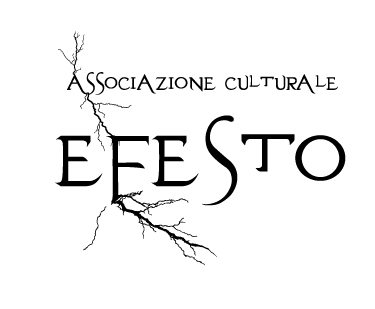 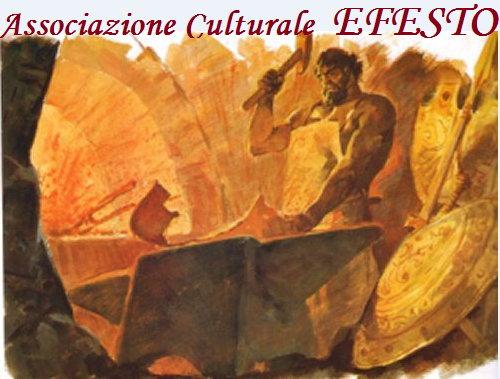 L’Associazione Culturale “EFESTO” di Catania, dopo l’eccezionale risultato delle precedenti edizioni -  organizza la Seconda  Edizione del Premio Letterario, denominato “EFESTO - Città di Catania”, Sezioni del concorso. Il concorso è suddiviso in 3 sezioni a tema libero: A) Sezione EDO GARI - Poesia in lingua B) Sezione ERCOLE PATTI - Racconto breveC) Sezione MARIELLA LO GIUDICE - Testo Teatrale Sezione A) - EDO GARI - Poesia in linguaLe poesie (dattiloscritte, anche edite e già premiate)  devono essere in lingua italiana e non devono superare la lunghezza di 40 versi. Si può partecipare con un massimo di 3 poesie. Ogni poesia deve essere riprodotta in 5 copie anonime.Con l’invio deve essere allegata una busta chiusa, al cui interno deve essere inserita una sesta copia della poesia autografa e l’indicazione dell’Autore, con la specificazione delle generalità, indirizzo, numero di telefono e indirizzo e-mail, nonché la dichiarazione della proprietà intellettuale  dell'opera.Sarà gradita, ai fini della eventuale successiva pubblicazione, l'invio delle opere anche via internet presso l'indirizzo: associazioneefesto@libero.it.  Sezione B) - ERCOLE PATTI - NarrativaI racconti (anche editi e già premiati) devono essere in lingua italiana e non superare le 4 cartelle dattiloscritte. Si può partecipare con un solo racconto.Ogni elaborato deve essere riprodotto in 4 copie anonime.Con l’invio deve essere allegata una busta chiusa, al cui interno deve essere inserita una quinta copia del racconto autografo e l’indicazione dell’Autore, con la specificazione delle generalità, indirizzo, numero di telefono e indirizzo e-mail, nonché la dichiarazione della proprietà intellettuale  dell'opera.Sarà gradita, ai fini della eventuale successiva pubblicazione, l'invio delle opere anche via internet presso l'indirizzo: associazioneefesto@libero.it.  Sezione C) - MARIELLA LO GIUDICE - Testo Teatrale La Sezione “Testo Teatrale” deve riguardare una mini-pièce teatrale (anche edita e già premiata) che non deve superare la lunghezza di 20 pagine (scritte in Word, carattere “Times New Roman” o "Georgia" 12). Si può partecipare con una sola proposta, riprodotta in 4 copie anonime.Con l’invio deve essere allegata una busta chiusa, al cui interno deve essere inserita una quinta copia della proposta autografa (anche solo all’ultima pagina) e l’indicazione dell’Autore, con la specificazione delle generalità, indirizzo, numero di telefono e indirizzo e-mail, nonché la dichiarazione della proprietà intellettuale  dell'opera.Sarà gradita, ai fini della eventuale successiva pubblicazione, l'invio delle opere anche via internet presso l'indirizzo: associazioneefesto@libero.it.  Modalità di presentazioneLe opere debbono essere inviate perentoriamente entro il  21 giugno 2015,  NON CON RACCOMANDATA A/R.; farà fede il timbro postale. L’Organizzazione non si fa carico dei danni per opere non pervenute per disservizio postale.  Le opere non saranno restituite; la proprietà intellettuale di tali opere resta inalienata in capo agli Autori. Ogni Autore è responsabile del contenuto delle proprie opere e comunque saranno escluse tutte quelle contenenti parole e concetti volgari, violenti, razzisti e contro ogni religione.Le opere vanno recapitate al seguente indirizzo:Associazione Culturale “Efesto" III^ Edizione Premio Nazionale “Efesto - Città di Catania"Via Firenze 30,  95127 – CataniaContributo per la partecipazioneA parziale copertura delle spese organizzative, è richiesto il contributo di  euro 10,00  per partecipare ad una sezione, euro 15,00  per partecipare a due sezioni ed euro 20,00 per partecipare a tutte le sezioni.Il contributo potrà essere allegato in contanti insieme agli elaborati o  attraverso una ricarica di postepay nr. 4023 6005 6091 7926 intestato alla segretaria del Premio: Ruggieri Giuseppa, c.f. RGGGPP61L56H224M. In quest’ultimo caso, una fotocopia della ricevuta della ricarica dovrà essere allegata nel plico inviato.Giuria.Le opere presentate saranno valutate da tre diverse giurie, composte da artisti di varia estrazione (poeti, scrittori, musicisti, attori), tra i quali:  Tuccio Musumeci, Pippo Pattavina, Donatella Finocchiaro e Miko Magistro. La composizione integrale delle giurie sarà indicata – per garantire il massimo della imparzialità – solo nel giorno della premiazione.Premiazione.La Cerimonia di Premiazione si svolgerà in data da definirsi, nel mese di dicembre 2015, presso una struttura teatrale di Catania, che verrà indicata contestualmente alla comunicazione dei risultati. I finalisti saranno avvisati tramite e-mail  e/o comunicazione telefonica; i loro nominativi saranno pubblicati sul sito www.associazioneefesto.org . Le opere classificate ai primi tre posti di ogni sezione  saranno premiate con  targhe. Dal quarto al decimo posto verrà rilasciata una pergamena.I premi saranno assegnati secondo il giudizio insindacabile della giuria.  La Giuria si riserva il diritto di assegnare premi speciali oltre a quelli previsti. I premi dovranno essere ritirati di persona o attraverso delega.Le opere classificate ai primi tre posti delle sezioni A) saranno declamate, nel corso della serata di premiazione, da Attori professionisti. Gli Autori premiati che intendano soggiornare in Catania, potranno utilizzare strutture convenzionate (che saranno indicate previa esplicita richiesta da parte degli interessati).Privacy - Legge 675/96.Con la partecipazione al concorso, il concorrente acconsente - ai sensi della legge 675/96 - all'utilizzo e al trattamento dei suoi dati da parte dell’Associazione Culturale “Efesto” di Catania, per le sole finalità che concernono i concorsi letterari e le attività organizzate dall’Associazione, e quindi alla fruizione della corrispondenza anche elettronica. Ogni concorrente può chiedere in qualsiasi momento la cancellazione dei propri dati, fermo restando che, se tale richiesta dovesse essere effettuata prima della conclusione del concorso, ciò comporterà la decadenza dalla partecipazione al concorso stesso.Esclusioni.Il mancato rispetto delle norme del presente regolamento, comprese le modalità di presentazione, implica l'automatica esclusione dal concorso.Informazioni utili.Qualunque informazione potrà essere richiesta inviando una e-mail all’indirizzo: associazioneefesto@libero.it.  Le informazioni relative al Concorso ed allo svolgimento della giornata di Premiazione saranno disponibili sul sito  www.associazioneefesto.org e pubblicizzate a mezzo stampa, siti Internet e trasmissioni televisive.Antologia del ConcorsoLa Organizzazione provvederà - previo consenso degli interessati - alla pubblicazione in una Antologia delle opere classificatesi ai primi dieci posti delle sezioni A) e B), nonchè ai primi tre posti della sezione C). L'antologia sarà acquistabile su richiesta da parte degli interessati. Nessun introito spetterà alla Associazione.La Presidenza 